Современная динамичная жизнь привела к тому, что жители многоквартирных домов не всегда знакомы со своими соседями. Современная динамичная жизнь привела к тому, что жители многоквартирных домов не всегда знакомы со своими соседями. 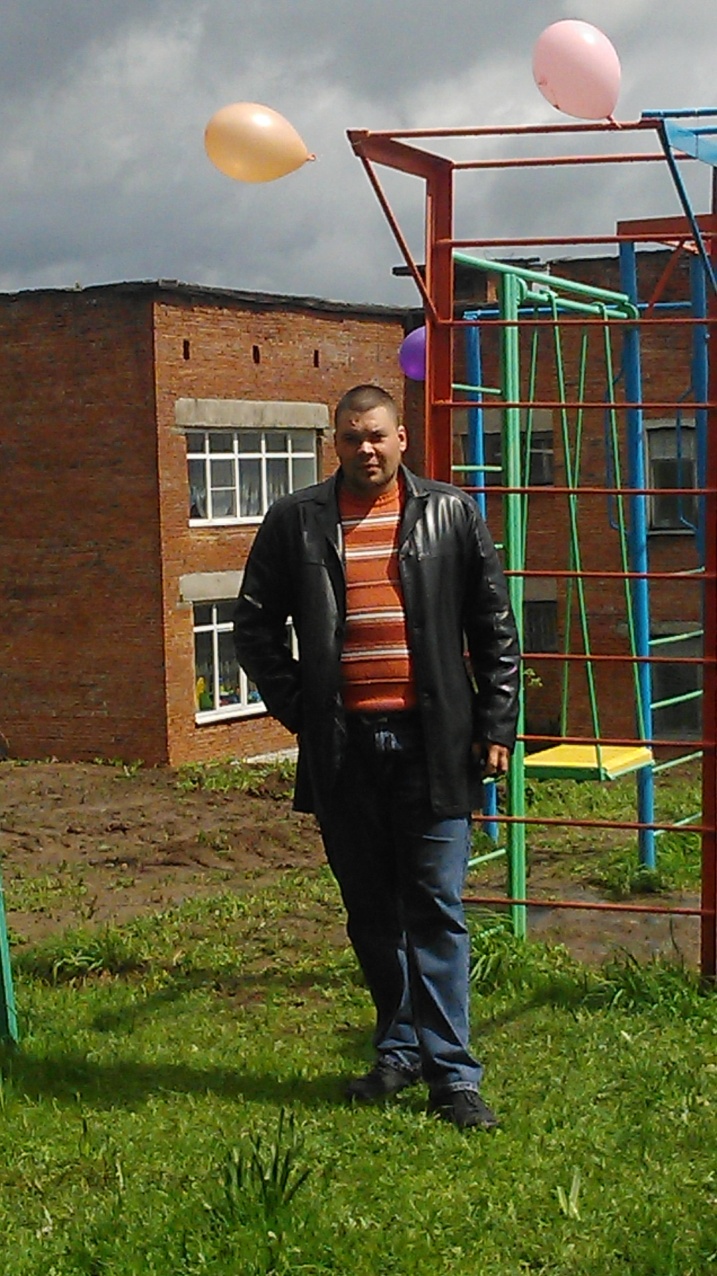 Давно стало не принято ходить в гости к соседям, 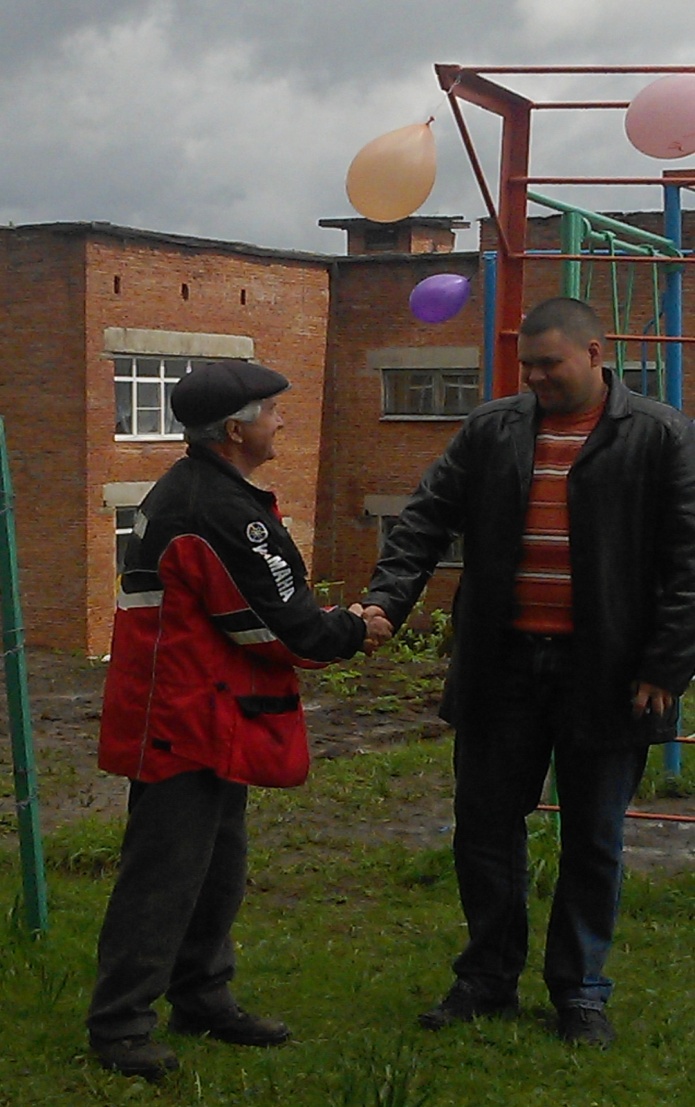 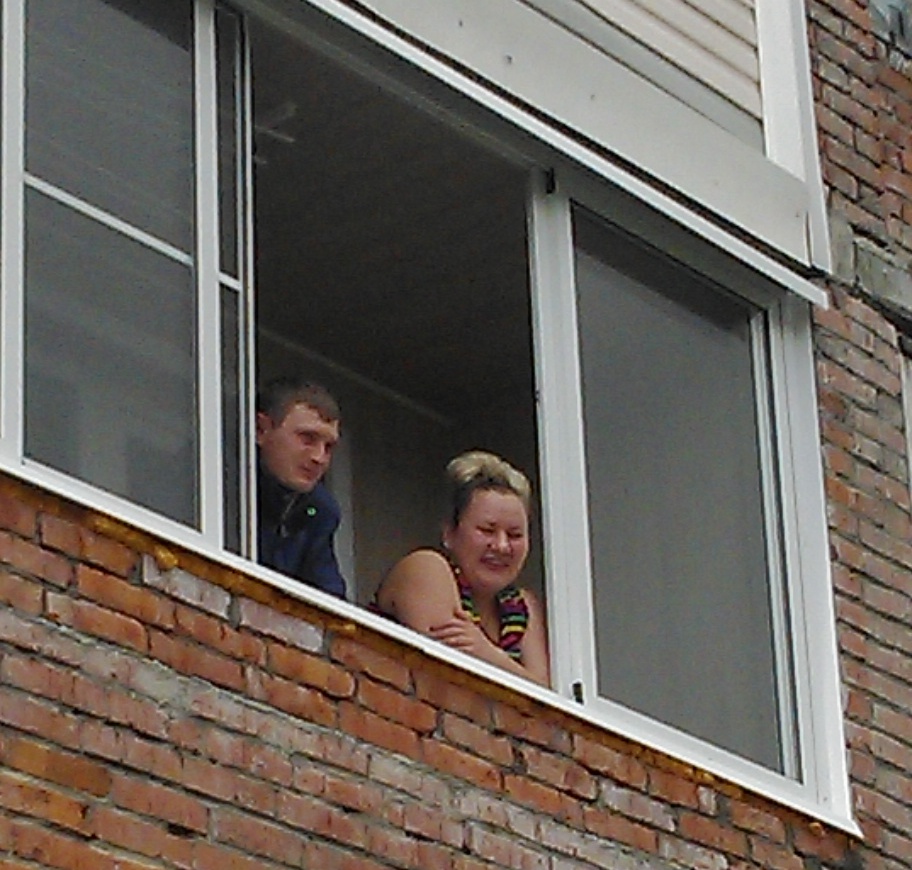 собираться всем домом или участвовать в совместных мероприятиях.День соседей помогает не только познакомиться с теми, чья жизнь протекает рядом, подружиться с ними и научиться решать насущные вопросы.собираться всем домом или участвовать в совместных мероприятиях.День соседей помогает не только познакомиться с теми, чья жизнь протекает рядом, подружиться с ними и научиться решать насущные вопросы.Отношения между соседями регламентированы отчасти законодательством, которое обозначило правила проживания,определив границы дозволенного и предусмотрев меры ответственности, а также моральными нормами.Отношения между соседями регламентированы отчасти законодательством, которое обозначило правила проживания,определив границы дозволенного и предусмотрев меры ответственности, а также моральными нормами.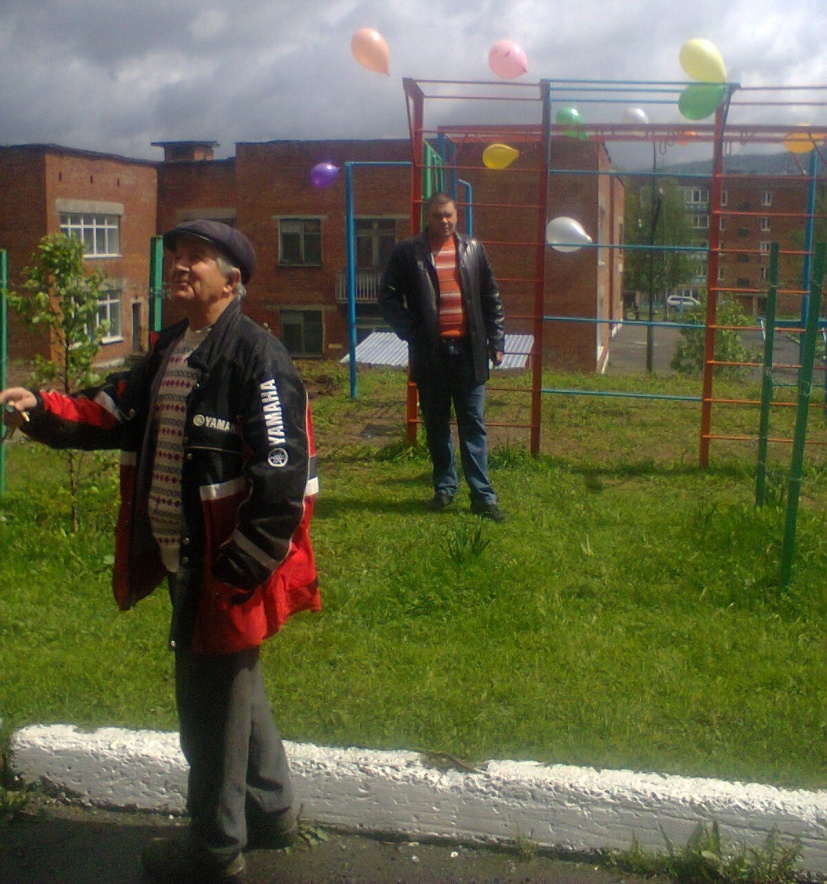 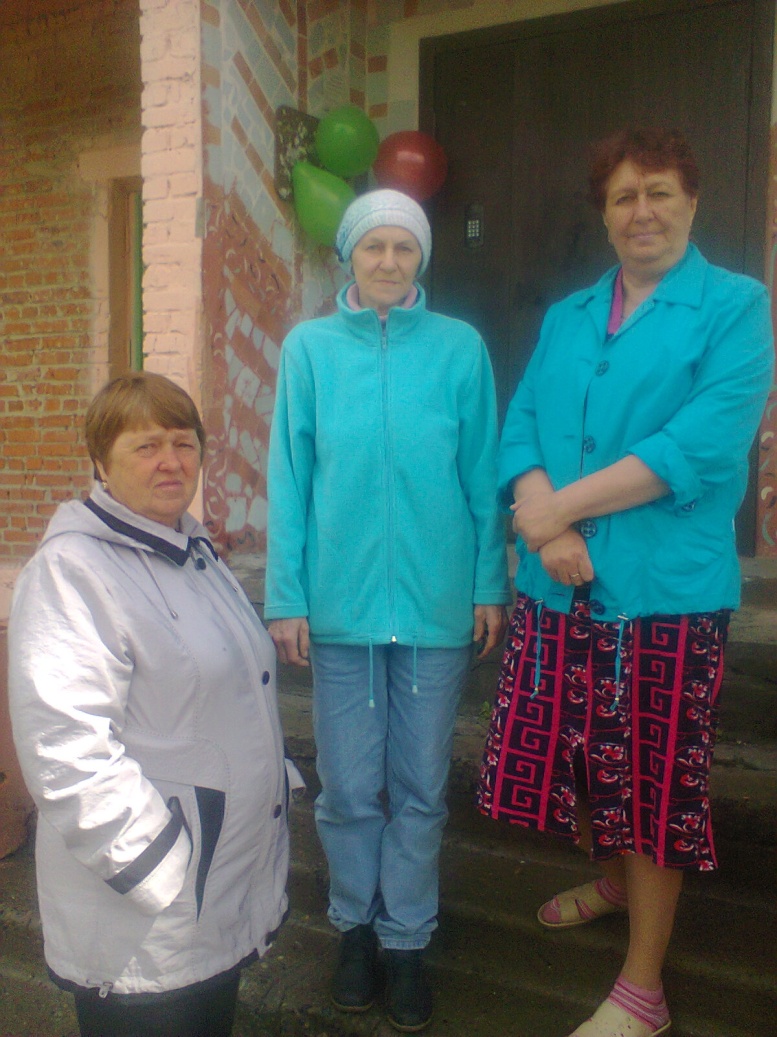 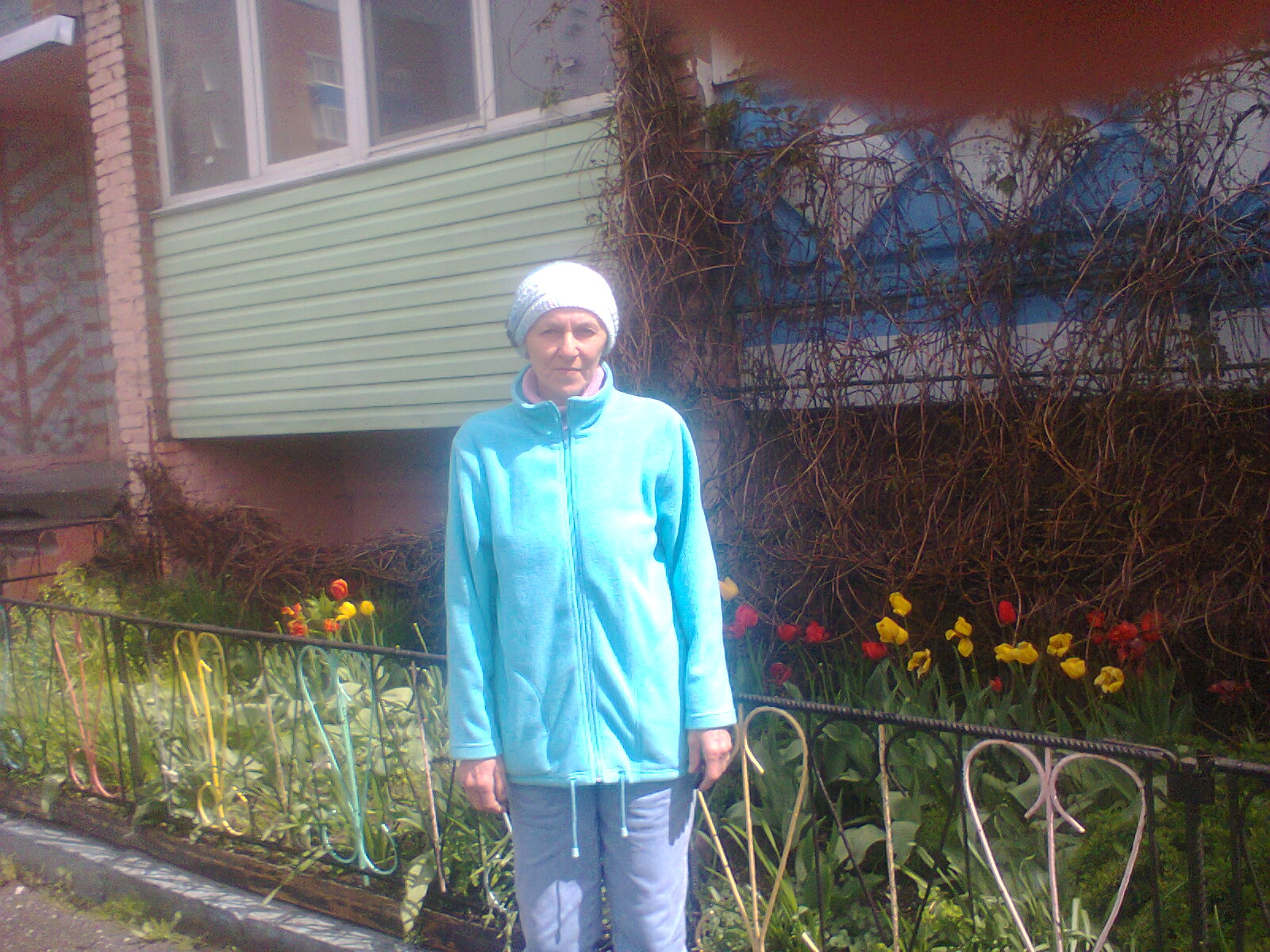 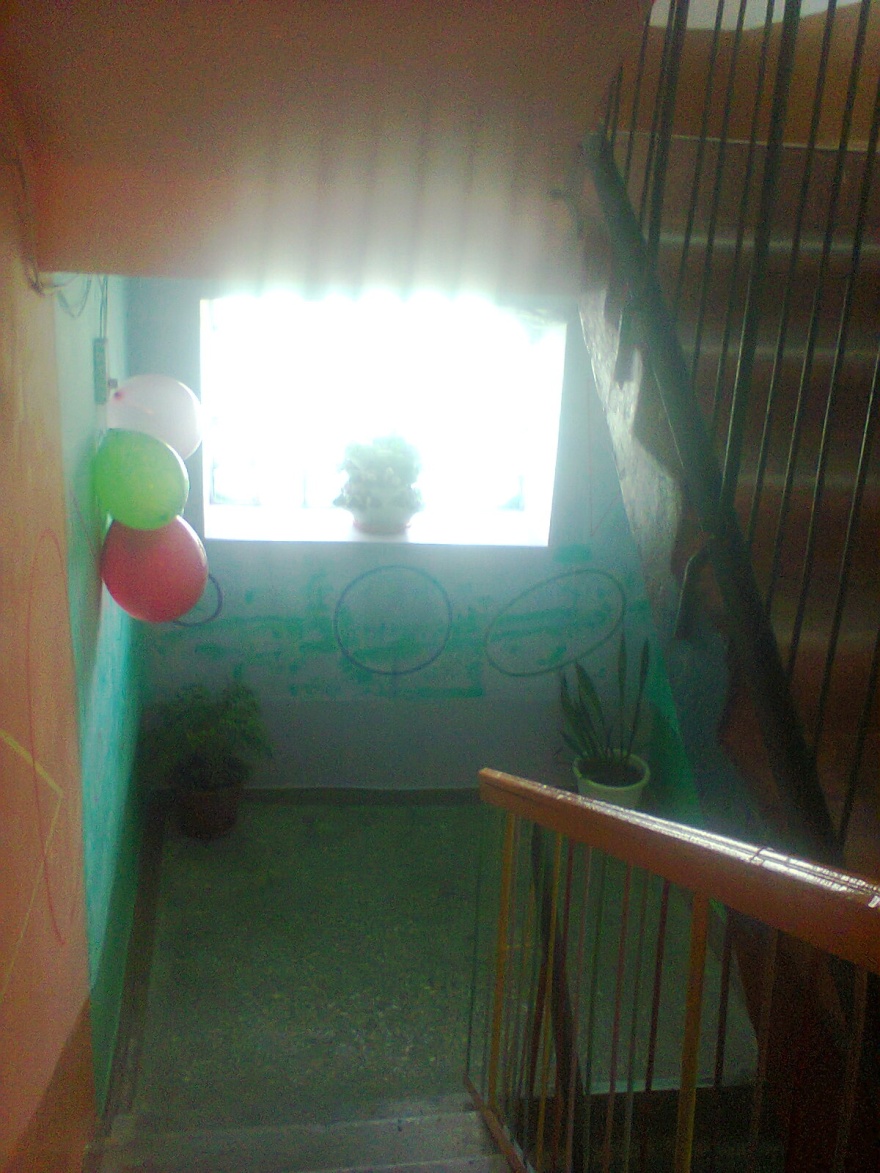 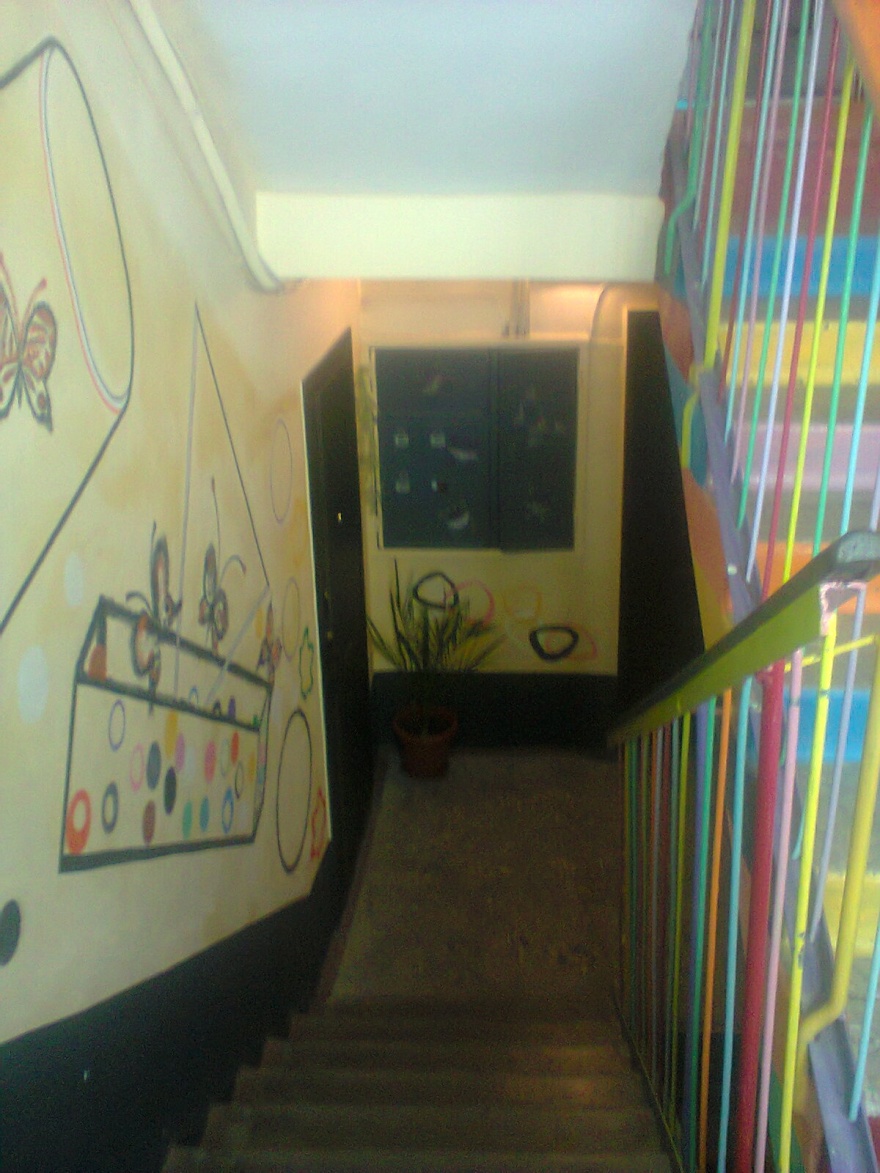 Люди всегда могут договориться и найти компромисс, не привлекая органы власти и управления для разрешения спора. Достаточно относиться к людям, живущим по соседству по-человечески, ставя себя на их место, чтобы всегда иметь с ними теплые отношения.Люди всегда могут договориться и найти компромисс, не привлекая органы власти и управления для разрешения спора. Достаточно относиться к людям, живущим по соседству по-человечески, ставя себя на их место, чтобы всегда иметь с ними теплые отношения.Люди всегда могут договориться и найти компромисс, не привлекая органы власти и управления для разрешения спора. Достаточно относиться к людям, живущим по соседству по-человечески, ставя себя на их место, чтобы всегда иметь с ними теплые отношения.Люди всегда могут договориться и найти компромисс, не привлекая органы власти и управления для разрешения спора. Достаточно относиться к людям, живущим по соседству по-человечески, ставя себя на их место, чтобы всегда иметь с ними теплые отношения.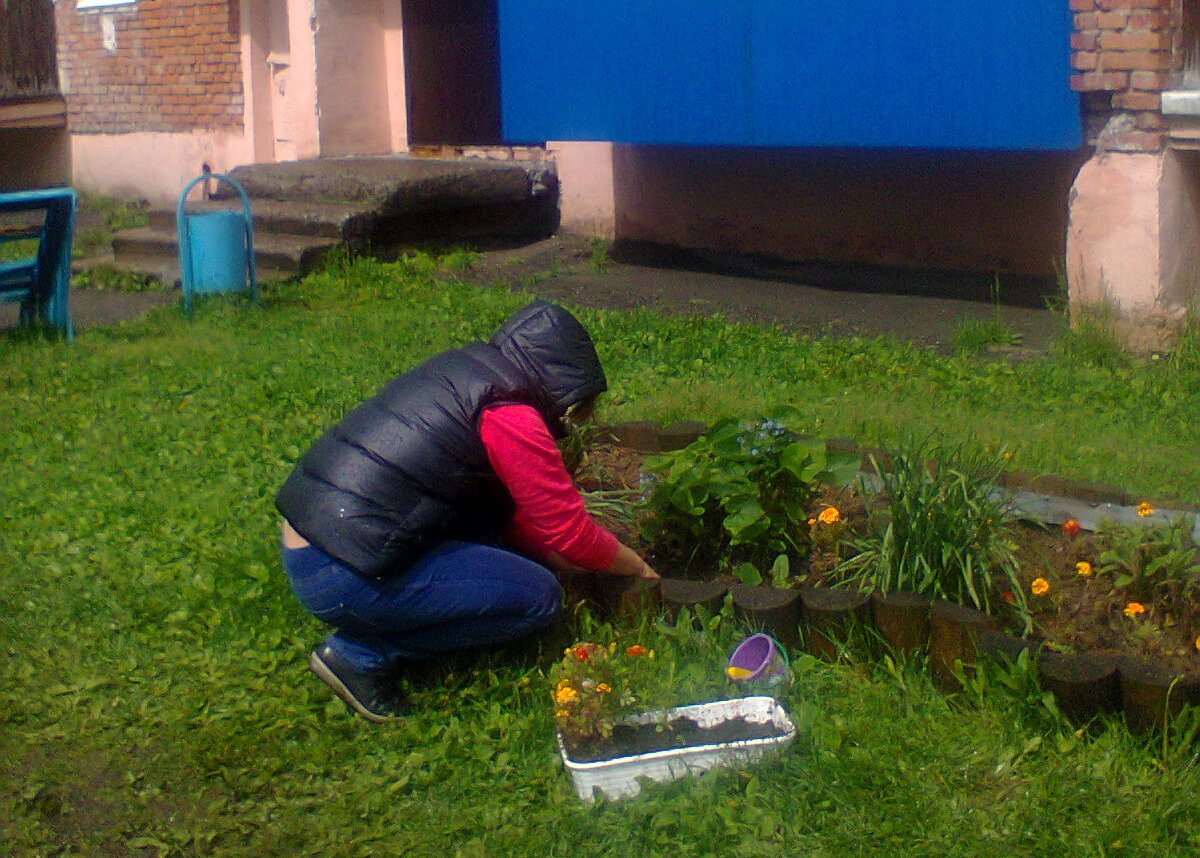 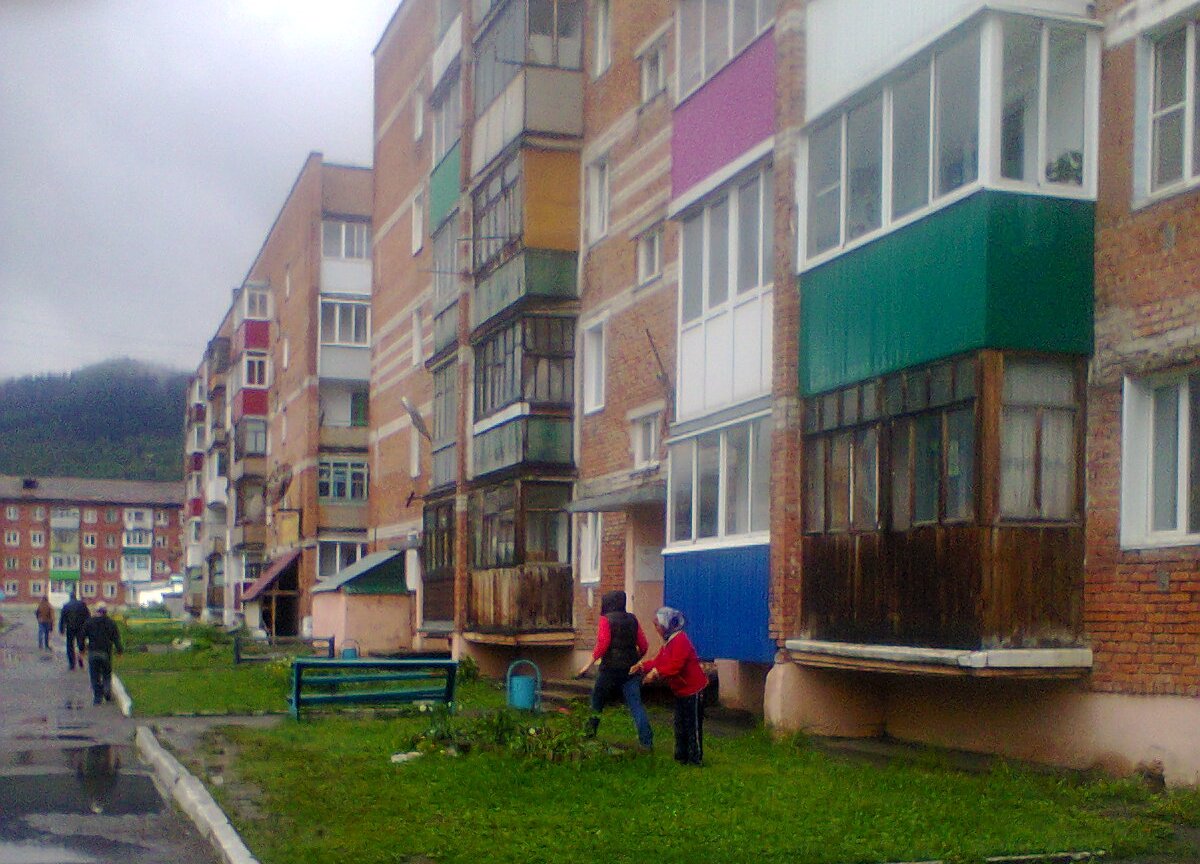 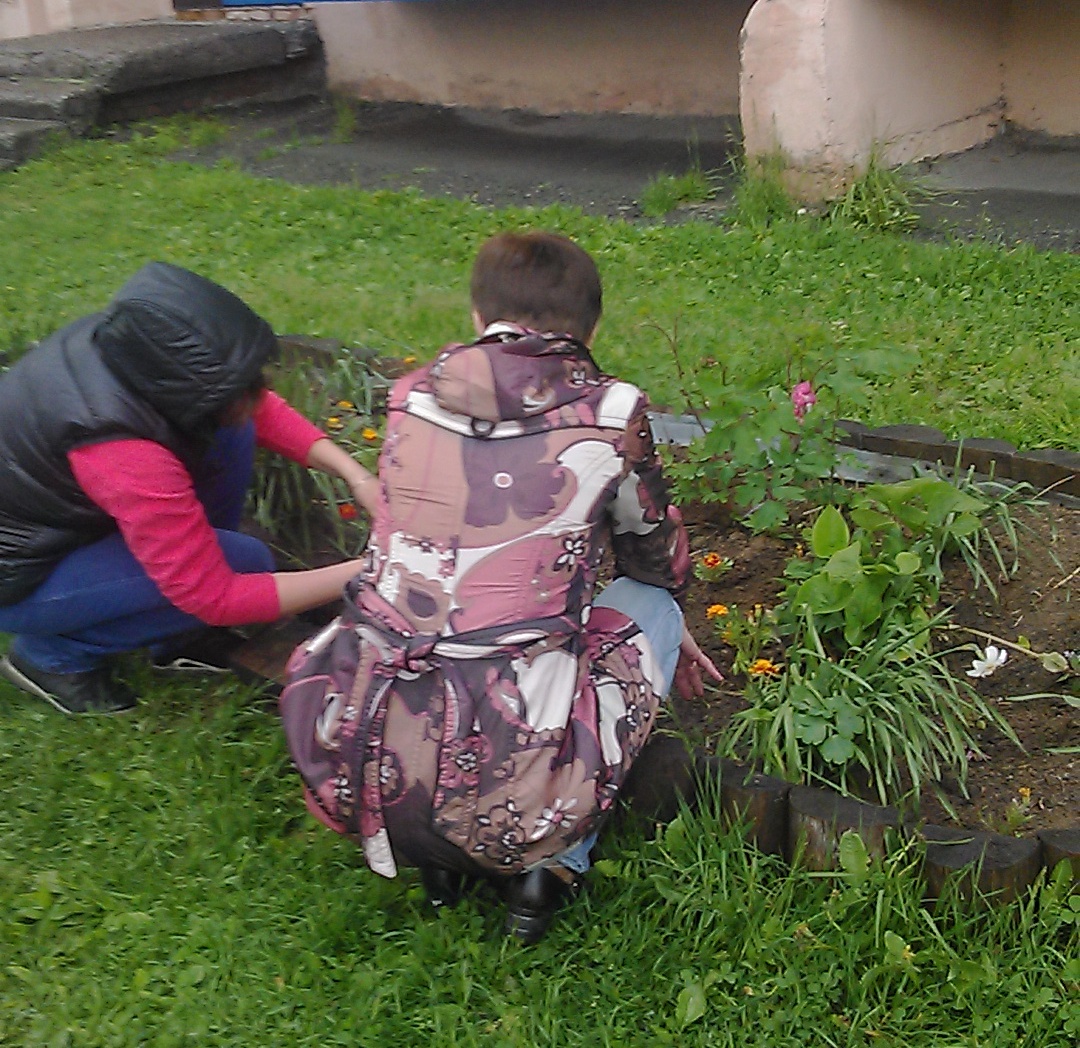 Давайте вспомним, как хорошо было раньше, как хорошо и дружно жили друг с другом соседи! Когда во двор выходили не только для того чтобы сходить в магазин, а для того чтобы увидеть соседа, посидеть с ним на лавочке, узнать как хорошо тот провел выходные, когда проблемы решались не в одиночку, беды и радости делились на всех. Давайте вспомним, как хорошо было раньше, как хорошо и дружно жили друг с другом соседи! Когда во двор выходили не только для того чтобы сходить в магазин, а для того чтобы увидеть соседа, посидеть с ним на лавочке, узнать как хорошо тот провел выходные, когда проблемы решались не в одиночку, беды и радости делились на всех. Давайте вспомним, как хорошо было раньше, как хорошо и дружно жили друг с другом соседи! Когда во двор выходили не только для того чтобы сходить в магазин, а для того чтобы увидеть соседа, посидеть с ним на лавочке, узнать как хорошо тот провел выходные, когда проблемы решались не в одиночку, беды и радости делились на всех. Давайте вспомним, как хорошо было раньше, как хорошо и дружно жили друг с другом соседи! Когда во двор выходили не только для того чтобы сходить в магазин, а для того чтобы увидеть соседа, посидеть с ним на лавочке, узнать как хорошо тот провел выходные, когда проблемы решались не в одиночку, беды и радости делились на всех. 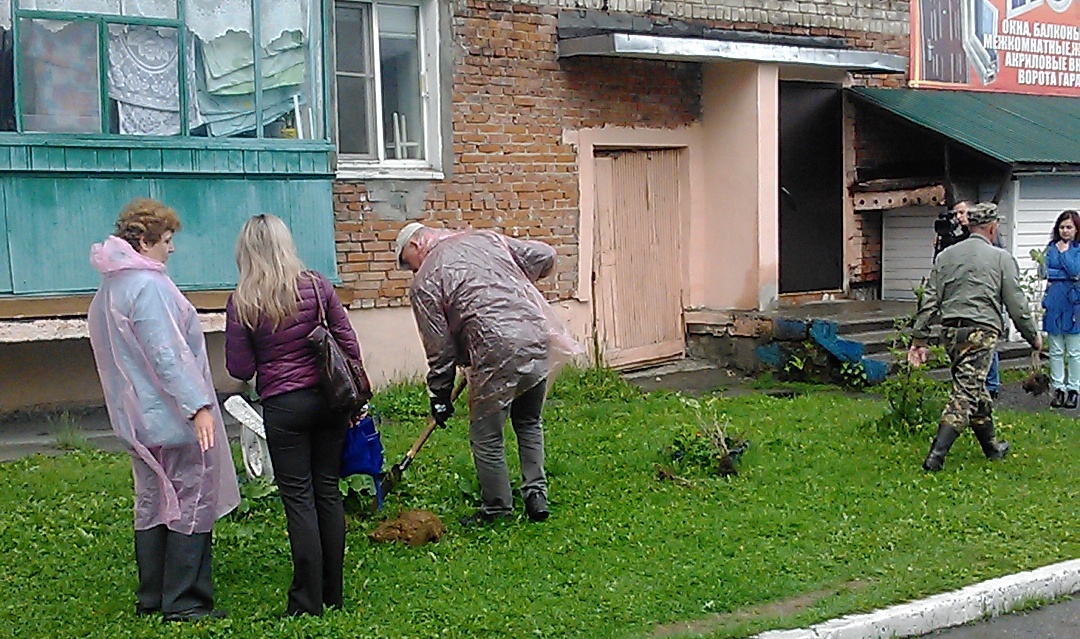 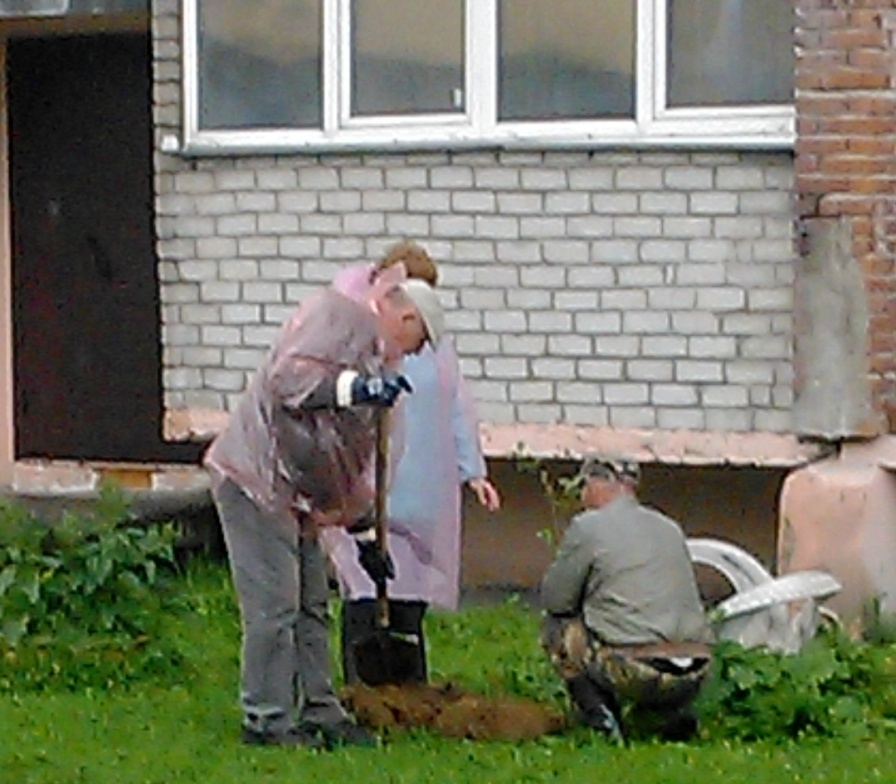 Вспомните, как раньше мы не боялись, что к нам может кто-то посторонний пробраться в квартиру, ключи от квартиры оставляли в почтовом ящике, либо под ковриком!Вспомните, как раньше мы не боялись, что к нам может кто-то посторонний пробраться в квартиру, ключи от квартиры оставляли в почтовом ящике, либо под ковриком!Вспомните, как раньше мы не боялись, что к нам может кто-то посторонний пробраться в квартиру, ключи от квартиры оставляли в почтовом ящике, либо под ковриком!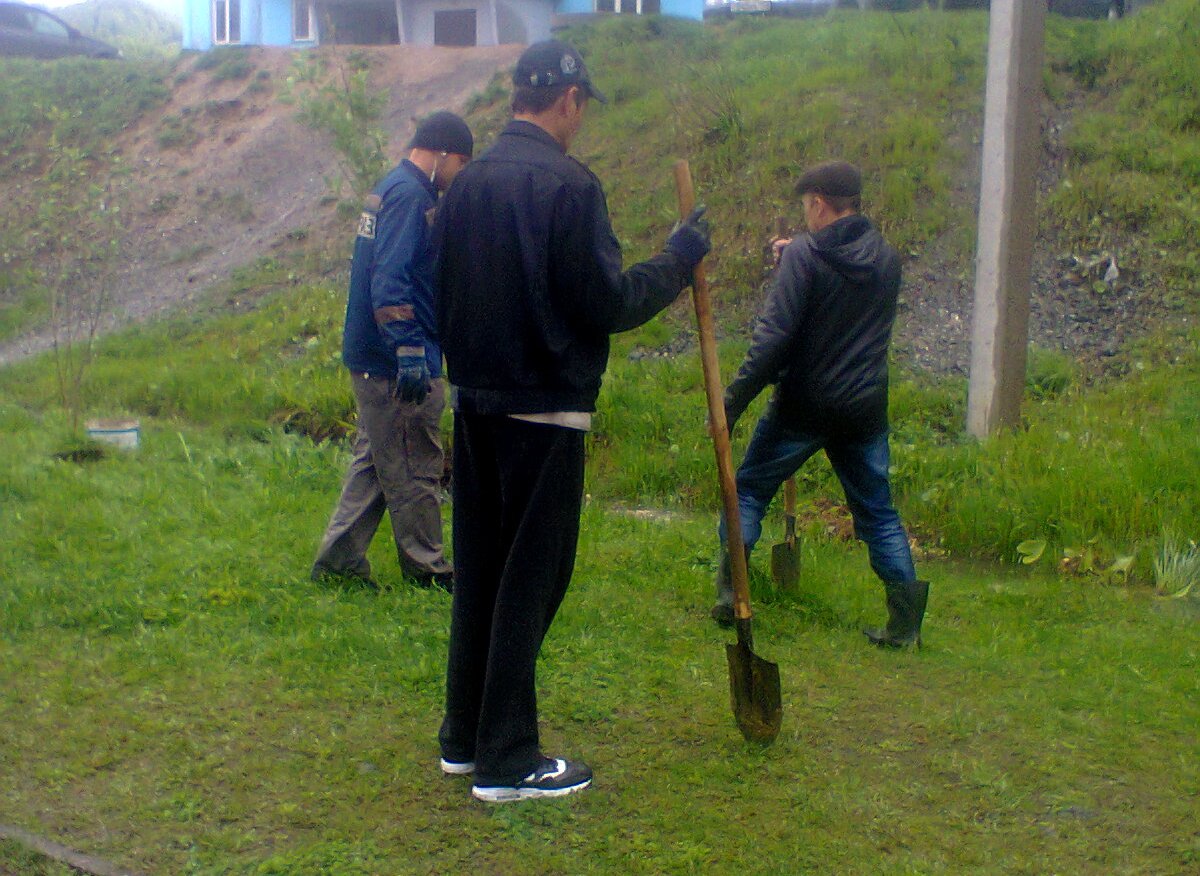 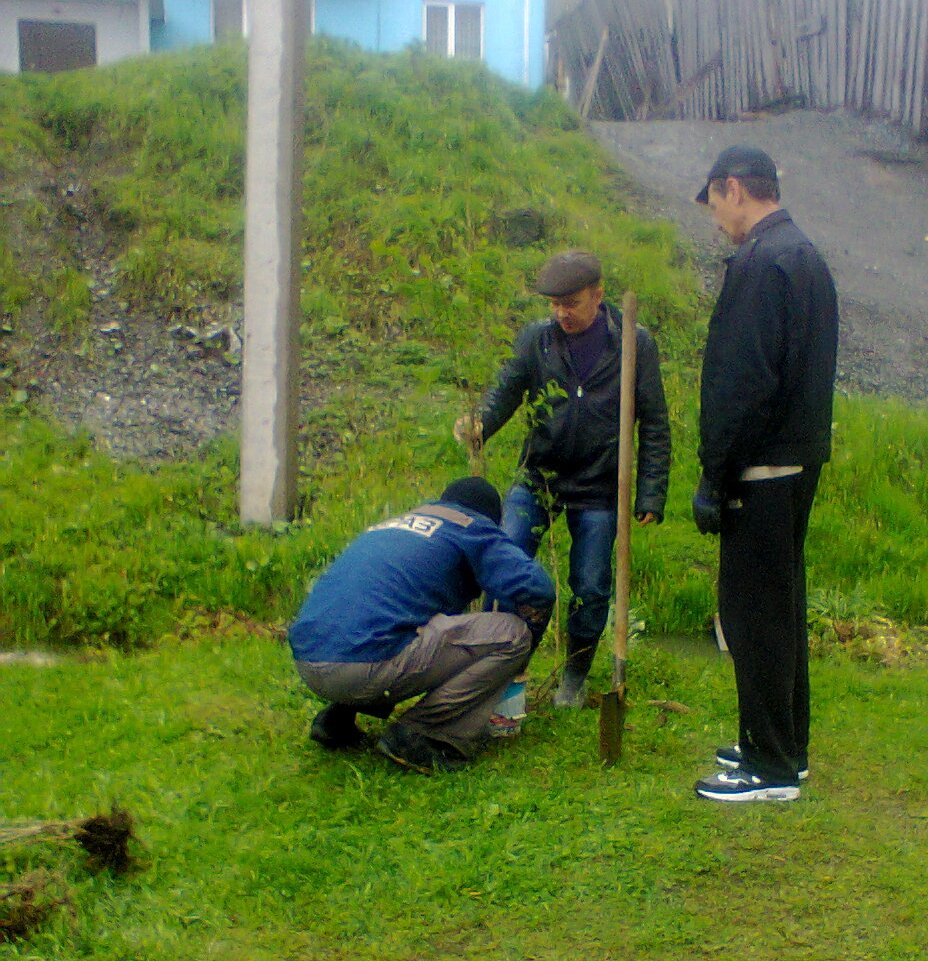 Давайте теперь посмотрим, что происходит в наше время!Люди обзавелись тяжелыми металлическими дверьми, закрыли их на массивные замки, и уже не каждый знает, кто живет по соседству. А потому праздники дворов, становятся для многих настоящим откровением и радостью.Давайте теперь посмотрим, что происходит в наше время!Люди обзавелись тяжелыми металлическими дверьми, закрыли их на массивные замки, и уже не каждый знает, кто живет по соседству. А потому праздники дворов, становятся для многих настоящим откровением и радостью.Давайте теперь посмотрим, что происходит в наше время!Люди обзавелись тяжелыми металлическими дверьми, закрыли их на массивные замки, и уже не каждый знает, кто живет по соседству. А потому праздники дворов, становятся для многих настоящим откровением и радостью.Давайте теперь посмотрим, что происходит в наше время!Люди обзавелись тяжелыми металлическими дверьми, закрыли их на массивные замки, и уже не каждый знает, кто живет по соседству. А потому праздники дворов, становятся для многих настоящим откровением и радостью.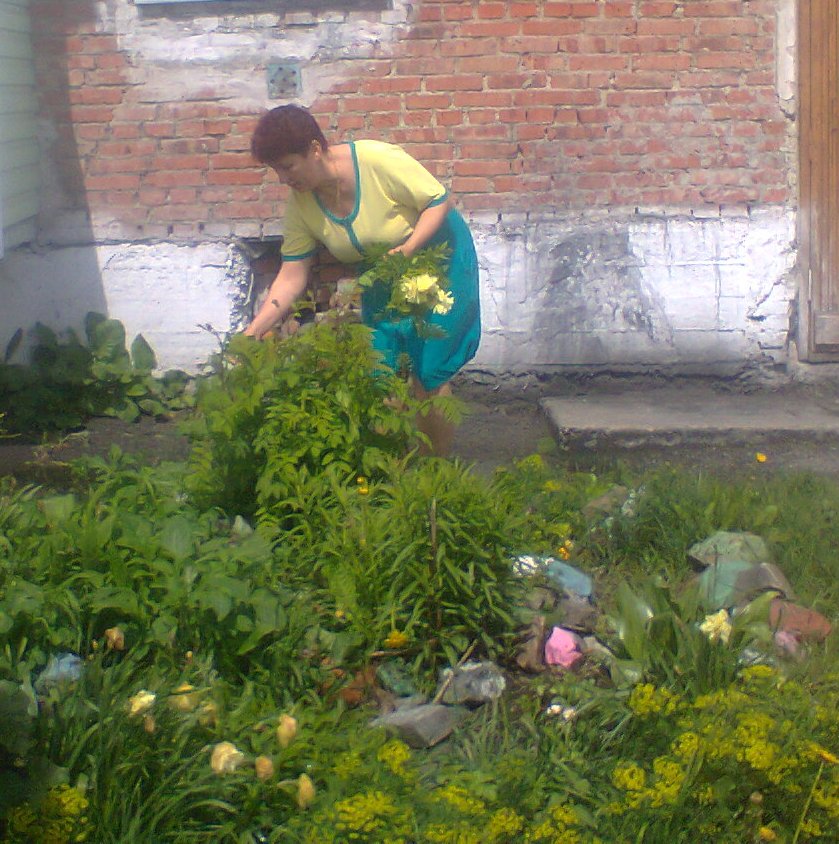 Этот праздник необходим для улучшения взаимоотношений между соседями, он учит солидарности и дружбе. Объединение и поддержка соседями друг друга дает возможность преодолевать их повседневные трудности. Дает возможность ближе познакомиться с соседями, немного отдохнуть, поболтать, обсудить общие проблемы, создать или укрепить добрососедские отношения, преодолеть одиночество и просто узнать соседские новости.Этот праздник необходим для улучшения взаимоотношений между соседями, он учит солидарности и дружбе. Объединение и поддержка соседями друг друга дает возможность преодолевать их повседневные трудности. Дает возможность ближе познакомиться с соседями, немного отдохнуть, поболтать, обсудить общие проблемы, создать или укрепить добрососедские отношения, преодолеть одиночество и просто узнать соседские новости.Этот праздник необходим для улучшения взаимоотношений между соседями, он учит солидарности и дружбе. Объединение и поддержка соседями друг друга дает возможность преодолевать их повседневные трудности. Дает возможность ближе познакомиться с соседями, немного отдохнуть, поболтать, обсудить общие проблемы, создать или укрепить добрососедские отношения, преодолеть одиночество и просто узнать соседские новости.Этот праздник необходим для улучшения взаимоотношений между соседями, он учит солидарности и дружбе. Объединение и поддержка соседями друг друга дает возможность преодолевать их повседневные трудности. Дает возможность ближе познакомиться с соседями, немного отдохнуть, поболтать, обсудить общие проблемы, создать или укрепить добрососедские отношения, преодолеть одиночество и просто узнать соседские новости.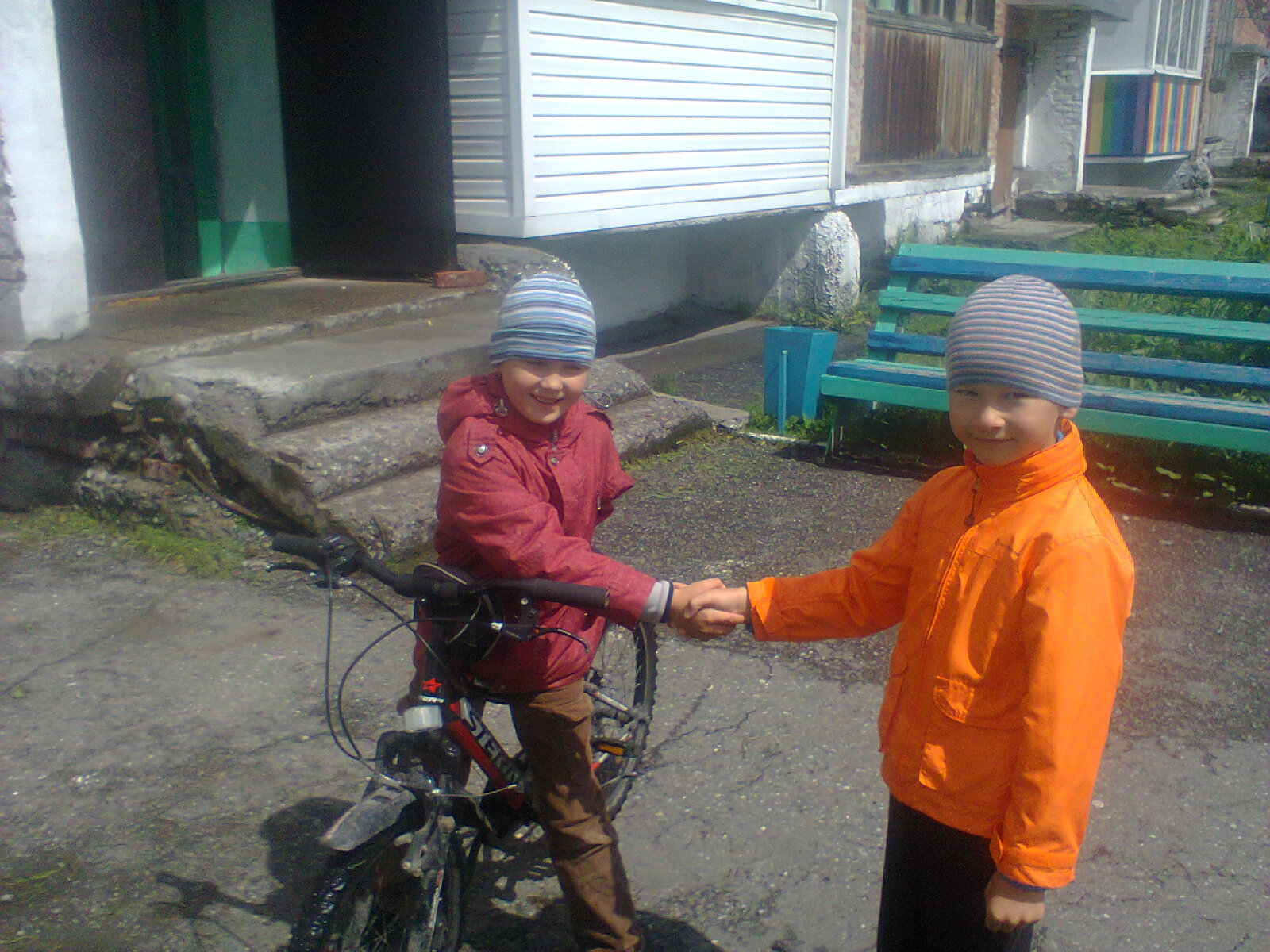 А фраза «хорошие соседи стали хорошими друзьями» говорит сама за себя.А фраза «хорошие соседи стали хорошими друзьями» говорит сама за себя.А фраза «хорошие соседи стали хорошими друзьями» говорит сама за себя.А фраза «хорошие соседи стали хорошими друзьями» говорит сама за себя.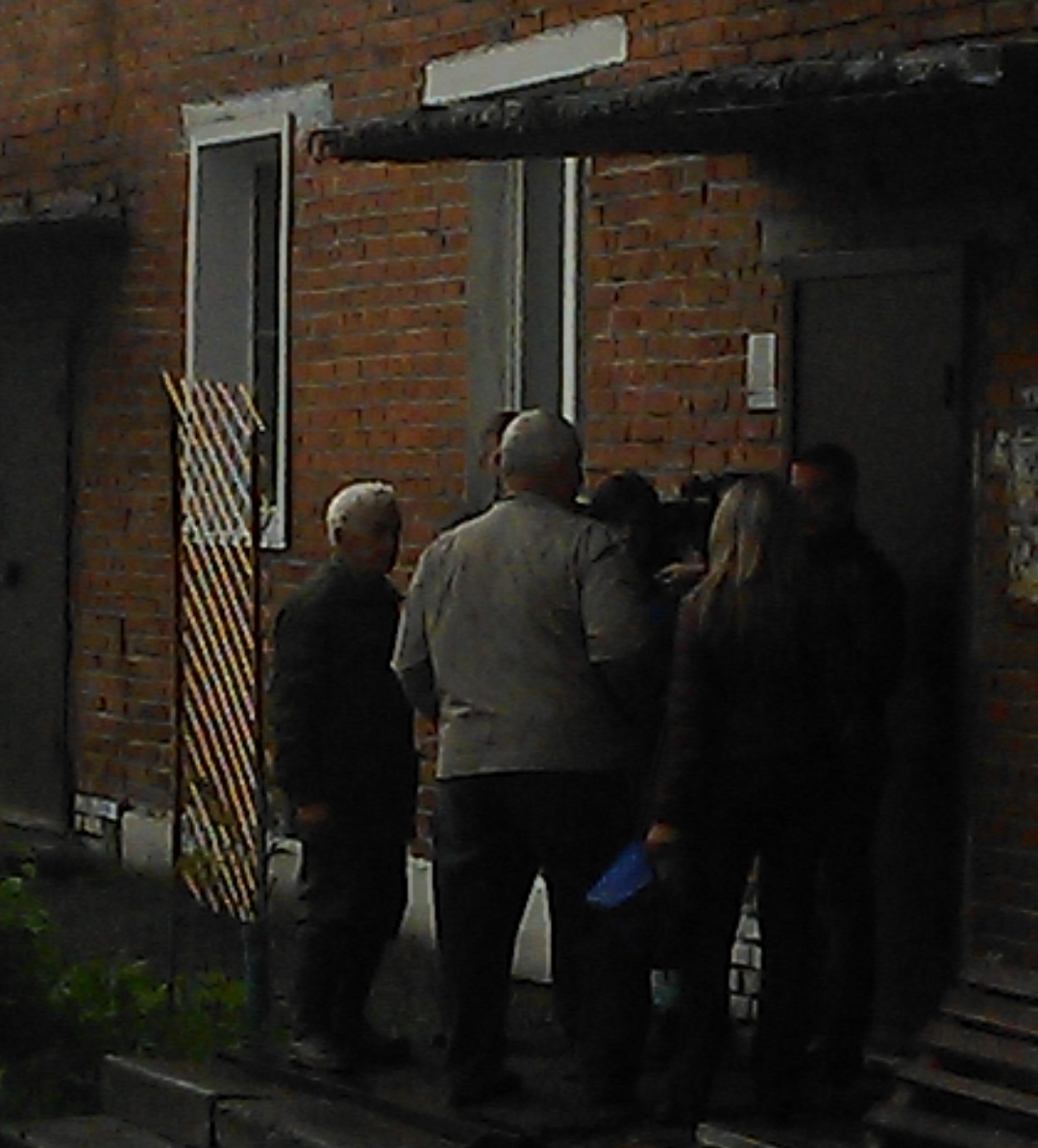 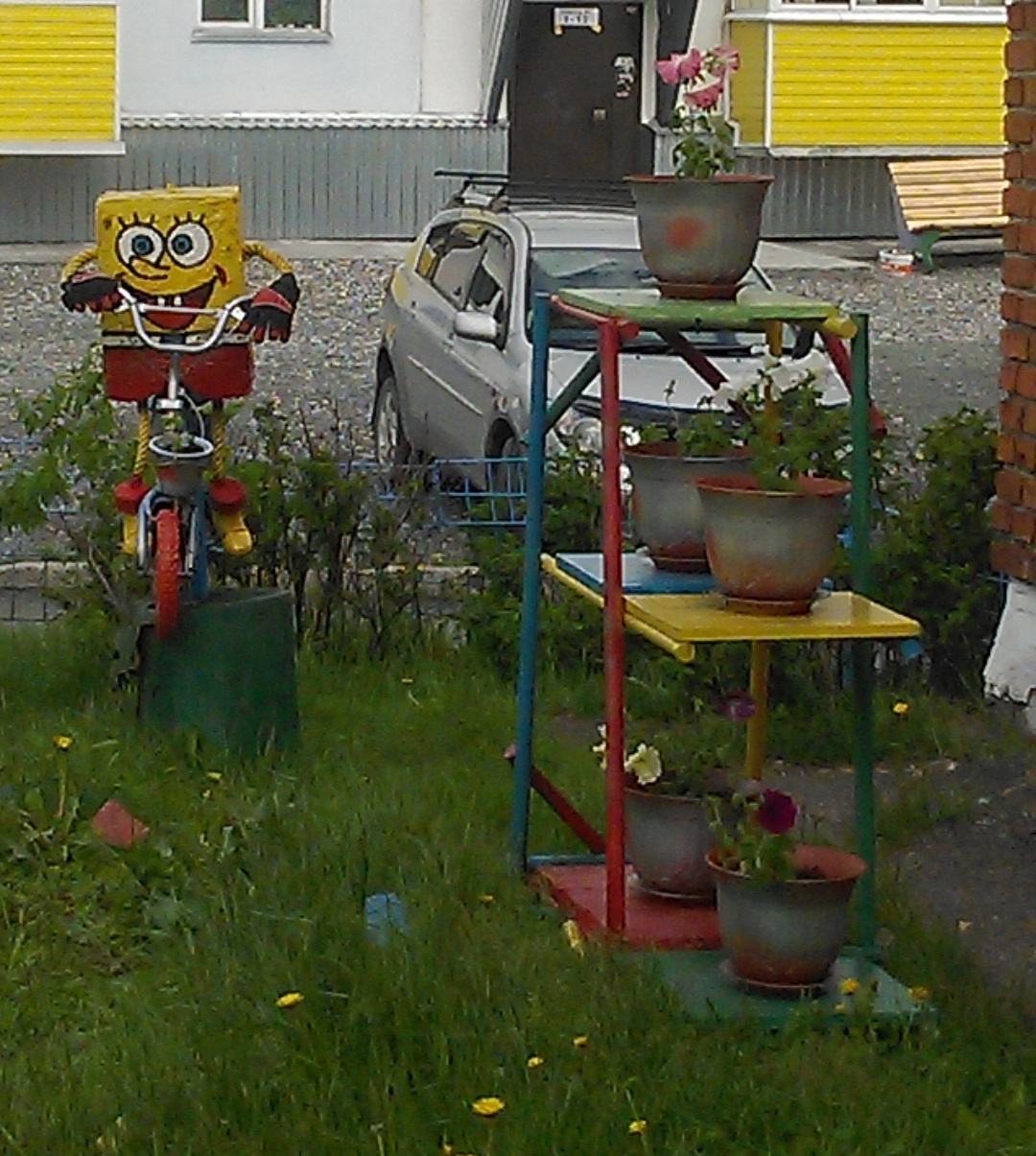 Вот для этого и проводится такой праздник как «День соседей» чтобы каждый мог выйти во двор и вложить немного своего труда, провести субботник, посадить деревце, помочь соседу покрасить для малышей детскую площадку, реализовать различные проекты во благо жителей, и просто пожелать доброго утра, дня или вечера. Подарить соседу свою улыбку. Ведь улыбка и добрые слова это наша жизнь. С днем соседей!Вот для этого и проводится такой праздник как «День соседей» чтобы каждый мог выйти во двор и вложить немного своего труда, провести субботник, посадить деревце, помочь соседу покрасить для малышей детскую площадку, реализовать различные проекты во благо жителей, и просто пожелать доброго утра, дня или вечера. Подарить соседу свою улыбку. Ведь улыбка и добрые слова это наша жизнь. С днем соседей!Вот для этого и проводится такой праздник как «День соседей» чтобы каждый мог выйти во двор и вложить немного своего труда, провести субботник, посадить деревце, помочь соседу покрасить для малышей детскую площадку, реализовать различные проекты во благо жителей, и просто пожелать доброго утра, дня или вечера. Подарить соседу свою улыбку. Ведь улыбка и добрые слова это наша жизнь. С днем соседей!Вот для этого и проводится такой праздник как «День соседей» чтобы каждый мог выйти во двор и вложить немного своего труда, провести субботник, посадить деревце, помочь соседу покрасить для малышей детскую площадку, реализовать различные проекты во благо жителей, и просто пожелать доброго утра, дня или вечера. Подарить соседу свою улыбку. Ведь улыбка и добрые слова это наша жизнь. С днем соседей!